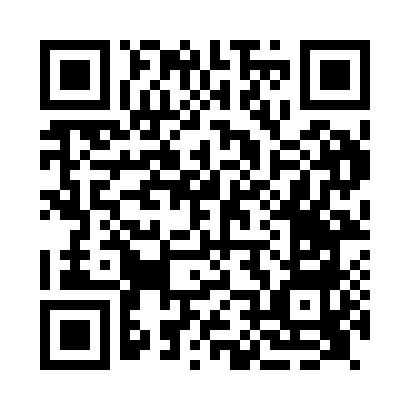 Prayer times for Fordwich, Kent, UKMon 1 Jul 2024 - Wed 31 Jul 2024High Latitude Method: Angle Based RulePrayer Calculation Method: Islamic Society of North AmericaAsar Calculation Method: HanafiPrayer times provided by https://www.salahtimes.comDateDayFajrSunriseDhuhrAsrMaghribIsha1Mon2:524:441:006:359:1511:072Tue2:524:451:006:359:1411:073Wed2:534:461:006:359:1411:074Thu2:534:471:006:359:1311:075Fri2:544:471:006:359:1311:066Sat2:544:481:006:349:1211:067Sun2:554:491:016:349:1211:068Mon2:554:501:016:349:1111:069Tue2:564:511:016:339:1011:0510Wed2:564:521:016:339:0911:0511Thu2:574:531:016:339:0911:0512Fri2:584:541:016:329:0811:0413Sat2:584:551:016:329:0711:0414Sun2:594:561:016:329:0611:0415Mon2:594:581:026:319:0511:0316Tue3:004:591:026:309:0411:0317Wed3:015:001:026:309:0311:0218Thu3:015:011:026:299:0211:0219Fri3:025:031:026:299:0111:0120Sat3:035:041:026:288:5911:0121Sun3:035:051:026:278:5811:0022Mon3:045:071:026:278:5710:5923Tue3:055:081:026:268:5610:5924Wed3:065:091:026:258:5410:5825Thu3:065:111:026:248:5310:5726Fri3:075:121:026:248:5110:5727Sat3:085:141:026:238:5010:5628Sun3:085:151:026:228:4810:5529Mon3:095:161:026:218:4710:5430Tue3:105:181:026:208:4510:5331Wed3:125:191:026:198:4410:51